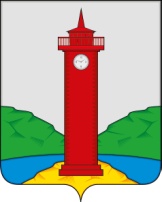 РОССИЙСКАЯ ФЕДЕРАЦИЯ
САМАРСКАЯ ОБЛАСТЬМУНИЦИПАЛЬНЫЙ РАЙОН ВолжскийСОБРАНИЕ ПРЕДСТАВИТЕЛЕЙ СЕЛЬСКОГО ПОСЕЛЕНИЯ КУРУМОЧЧЕТВЕРТОГО СОЗЫВАРЕШЕНИЕ «28» апреля 2021 г								№  45/1/14  О соглашении  о передаче осуществления части полномочий по вопросам местного значения  между  администрацией сельского поселения Курумоч муниципального района Волжский Самарской области и администрацией  муниципального района Волжский Самарской области В соответствии с Бюджетным кодексом Российской Федерации, пунктом 4 статьи 15 Федерального закона от 06 октября 2003 года № 131-ФЗ «Об общих принципах организации местного самоуправления в Российской Федерации», Уставом сельского поселения Курумоч муниципального района Волжский Собрание Представителей сельского поселения Курумоч муниципального района Волжский Самарской области РЕШИЛО:1. Передать Администрации муниципального района Волжский осуществление части полномочий по вопросам местного значения сельского поселения Курумоч по следующим вопросам:- организация благоустройства территории поселения в части проведения отдельных видов работ по благоустройству дворовых/общественных территорий;- дорожная деятельность (капитальный ремонт, ремонт, строительство) в отношении автомобильных дорог местного значения в границах населенных пунктов поселения;2. Заключить соглашение с Администрацией муниципального района Волжский о передаче осуществления части полномочий по вопросам, указанным  в п. 1 данного Решения.                                                                  3. Подписание соглашения поручить Главе сельского поселения Курумоч муниципального района Волжский Самарской области – И.В. Елизарову.4. Настоящее решение  вступает в силу с момента принятия.5. Разместить настоящее Решение на официальном сайте Администрации сельского поселения Курумоч http://sp-kurumoch.ru. Глава сельского поселения Курумоч				И.В. ЕлизаровПредседатель Собрания представителей сельского поселения Курумоч					И.К. Каширин Кулешевская 3021917